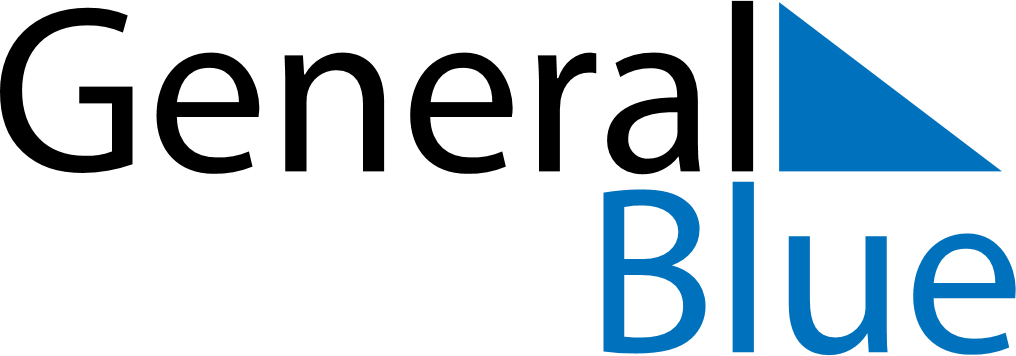 July 2024July 2024July 2024July 2024July 2024July 2024Kronoby, Ostrobothnia, FinlandKronoby, Ostrobothnia, FinlandKronoby, Ostrobothnia, FinlandKronoby, Ostrobothnia, FinlandKronoby, Ostrobothnia, FinlandKronoby, Ostrobothnia, FinlandSunday Monday Tuesday Wednesday Thursday Friday Saturday 1 2 3 4 5 6 Sunrise: 3:15 AM Sunset: 11:48 PM Daylight: 20 hours and 32 minutes. Sunrise: 3:17 AM Sunset: 11:46 PM Daylight: 20 hours and 29 minutes. Sunrise: 3:19 AM Sunset: 11:45 PM Daylight: 20 hours and 25 minutes. Sunrise: 3:21 AM Sunset: 11:43 PM Daylight: 20 hours and 22 minutes. Sunrise: 3:23 AM Sunset: 11:41 PM Daylight: 20 hours and 18 minutes. Sunrise: 3:25 AM Sunset: 11:39 PM Daylight: 20 hours and 14 minutes. 7 8 9 10 11 12 13 Sunrise: 3:27 AM Sunset: 11:37 PM Daylight: 20 hours and 10 minutes. Sunrise: 3:30 AM Sunset: 11:35 PM Daylight: 20 hours and 5 minutes. Sunrise: 3:32 AM Sunset: 11:33 PM Daylight: 20 hours and 1 minute. Sunrise: 3:35 AM Sunset: 11:31 PM Daylight: 19 hours and 56 minutes. Sunrise: 3:37 AM Sunset: 11:29 PM Daylight: 19 hours and 51 minutes. Sunrise: 3:40 AM Sunset: 11:26 PM Daylight: 19 hours and 46 minutes. Sunrise: 3:42 AM Sunset: 11:24 PM Daylight: 19 hours and 41 minutes. 14 15 16 17 18 19 20 Sunrise: 3:45 AM Sunset: 11:21 PM Daylight: 19 hours and 36 minutes. Sunrise: 3:48 AM Sunset: 11:19 PM Daylight: 19 hours and 30 minutes. Sunrise: 3:51 AM Sunset: 11:16 PM Daylight: 19 hours and 25 minutes. Sunrise: 3:54 AM Sunset: 11:13 PM Daylight: 19 hours and 19 minutes. Sunrise: 3:57 AM Sunset: 11:11 PM Daylight: 19 hours and 14 minutes. Sunrise: 4:00 AM Sunset: 11:08 PM Daylight: 19 hours and 8 minutes. Sunrise: 4:02 AM Sunset: 11:05 PM Daylight: 19 hours and 2 minutes. 21 22 23 24 25 26 27 Sunrise: 4:05 AM Sunset: 11:02 PM Daylight: 18 hours and 56 minutes. Sunrise: 4:08 AM Sunset: 10:59 PM Daylight: 18 hours and 50 minutes. Sunrise: 4:11 AM Sunset: 10:56 PM Daylight: 18 hours and 44 minutes. Sunrise: 4:15 AM Sunset: 10:53 PM Daylight: 18 hours and 38 minutes. Sunrise: 4:18 AM Sunset: 10:50 PM Daylight: 18 hours and 32 minutes. Sunrise: 4:21 AM Sunset: 10:47 PM Daylight: 18 hours and 26 minutes. Sunrise: 4:24 AM Sunset: 10:44 PM Daylight: 18 hours and 20 minutes. 28 29 30 31 Sunrise: 4:27 AM Sunset: 10:41 PM Daylight: 18 hours and 14 minutes. Sunrise: 4:30 AM Sunset: 10:38 PM Daylight: 18 hours and 8 minutes. Sunrise: 4:33 AM Sunset: 10:35 PM Daylight: 18 hours and 1 minute. Sunrise: 4:36 AM Sunset: 10:32 PM Daylight: 17 hours and 55 minutes. 